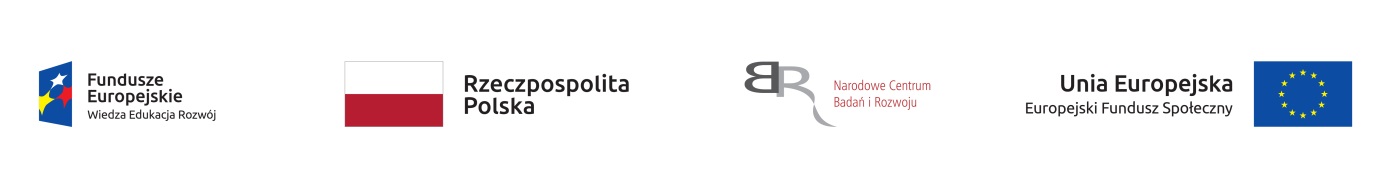 Załącznik nr 1: Formularz rekrutacyjny dla studentaFormularz rekrutacyjny na kurs „GIS w ochronie środowiska”w ramach projektu „P erspektywy W spółpraca  S ynergia  Z arządzanie   w Tarnowie”, zadanie nr 5.: Moduł Podnoszenie Kompetencji. Certyfikowane kursy specjalistyczne dla studentów Ochrony środowiska (OŚ).Dane Studenta zainteresowanego udziałem w projekcie:Imię i nazwisko: ……………………………………………………………………….Telefon kontaktowy: ……………………………………….………………………….E-mail: ………………………………………………….……………………………..Kierunek studiów: .…………………………………………………………………….Semestr: ……………………………………………………………………………….Dane dotyczące średniej ocen uzyskanej w poprzednim roku akademickim.Po II roku studiów tj. z semestrów 1-4 umuskałam/em średnią ocen: ……………(informacja dotyczącą wysokości średniej arytmetycznej ocen uzyskają w poprzednim roku akademickim będzie weryfikowana wyrywkowo; w przypadku podania nieprawdziwych danych Student zostanie wykluczony z udziału w kursie). Oświadczam, iż nie posiadam żadnych wpisów warunkowych   ………………………                                                                                                              ( Data i podpis Studenta ) Oświadczam, iż posiadam wpis warunkowy  z           …………………………………..                                                                                                       .………………………                                                                                                               ( Data i podpis Studenta ) Zgodnie z art. 13 ust. 1 i ust. 2 Rozporządzenia Parlamentu Europejskiego i Rady (UE) 2016/679 z dnia 27 kwietnia 2016 r. w sprawie ochrony osób fizycznych w związku z przetwarzaniem danych osobowych i w sprawie swobodnego przepływu takich danych oraz uchylenia dyrektywy 95/46/WE (ogólne rozporządzenie o ochronie danych RODO), (Dz. U. UE L 119, z 4.5.2016, s.1) informuję, iż:Administratorem Pani/Pana danych osobowych jest Rektor Państwowej Wyższej Szkoły Zawodowej w Tarnowie, mający siedzibę w Tarnowie , ul Mickiewicza 8.Dane kontaktowe inspektora ochrony danych: e-mail;  inspektor_odo@pwsztar.edu.pl, tel. 14 6316643.Podane dane osobowe zawarte w formularzu będą przetwarzane w celu prowadzenia ewidencji, sprawozdawczości oraz utrzymywania kontaktu z uczestnikami projektu, na podstawie z art. 9 pkt. 2 lit.b .Pani/Pana dane osobowe będą przekazane Narodowemu Centrum Badań i Rozwoju oraz mogą być przekazane innym odbiorcom uprawnionym przepisami prawa.Dane osobowe zawarte w formularzu będą przechowywane przez  okres uczestnictwa w projekcie oraz 3 lat po jego zakończeniu. Posiada Pani/Pan prawo dostępu do treści swoich danych (oraz otrzymania ich kopii), prawo do sprostowania, zmiany, ograniczenia przetwarzania o dane zbędne dla celu przetwarzania oraz ich usunięcia. Przysługuje Pani/Panu prawo złożenia skargi do organu nadzorczego  - gdy uzna Pani/Pan, iż przetwarzanie Pani/Pana danych osobowych narusza przepisy ogólnego rozporządzenia o ochronie danych osobowych z dnia 27 kwietnia 2016 r. PE i R(UE) .Podanie danych jest dobrowolne, aczkolwiek odmowa ich podania jest równoznaczna z brakiem możliwości udziału w projekcie.    …….................................................………..                                                                                 						               /data i czytelny podpis studenta/